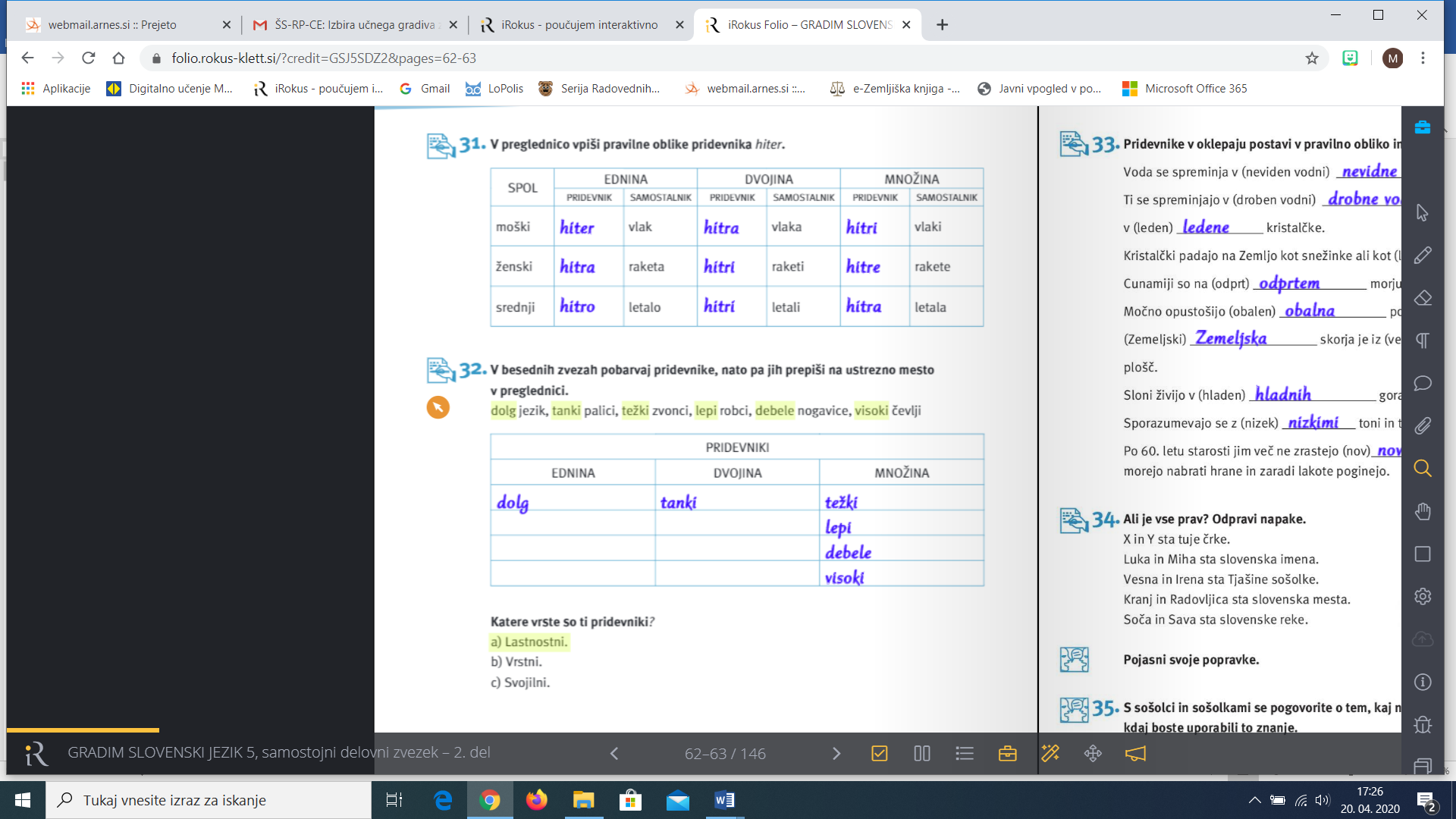 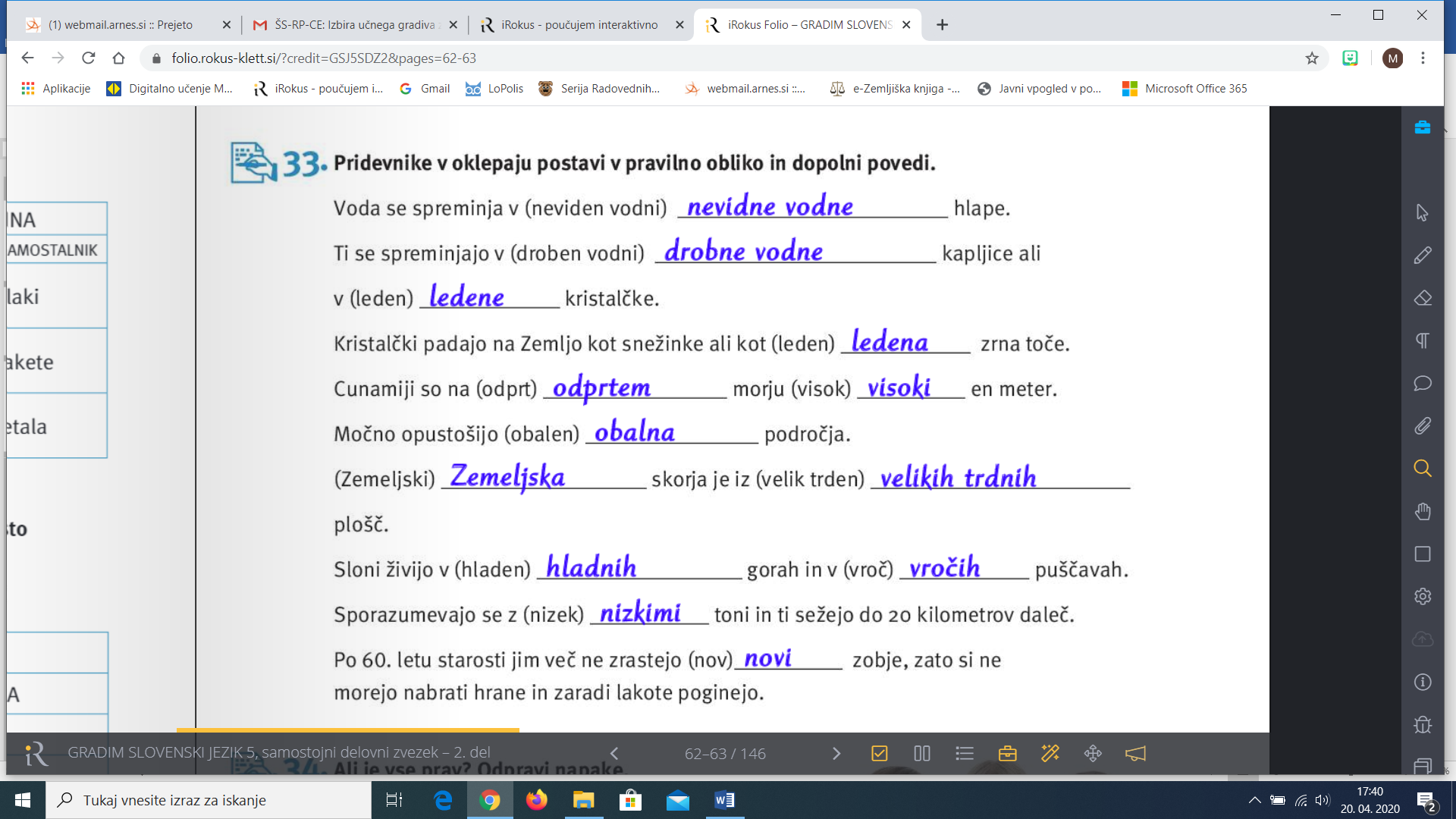 POTOVANJE V NOVI VEK IN SODOBNOSTOd kdaj do kdaj traja novi vek? S katerim pomembnim dogodkom se novi vek začne?Novi vek traja od leta 1500 (oz. 1492) do leta 1918. Začne se z odkritjem Amerike.Od kdaj do kdaj traja obdobje, ki ga imenujemo sodobnost?Sodobnost traja od 1918 (konec 1. svetovne vojne) do današnjega časa.Naštej nekaj sprememb oz. novosti (5), ki jih je človeštvo doživelo v novem veku in sodobnosti?Novosti v gradnji hiš, prometu, širjenju mest, nastanek tovarn, uporaba elektrike,…Opiši napredek na področju prometa.Izumili so parni stroj, vlak, avtomobile, letala. Naše največje letališče je Letališče Jožeta Pučnika, ki povezuje različna mesta.  Danes z letalom veliko hitreje prepotujemo dolge razdalje, včasih so potovanja z ladjo trajala dlje.Zakaj je iznajdba tiskanja tako pomembna za razvoj človeštva?Iznajdba tiskanja je pomembna, ker je tiskanje omogočilo hitro širjenje pismenosti in znanja.Velik napredek pa lahko prinese za človeštvo (in planet Zemljo) tudi težave. Katere?Težave nastanejo z onesnaževanjem okolja.Torek, 21. 4. 2020Torek, 21. 4. 2020Torek, 21. 4. 2020SLJPonavljanje in utrjevanjeReši preverjanje znanja. Povezavo sem poslala na elektronski naslov.Preveri rešitve v SDZ, nahajajo se spodaj (SDZ, str. 62, 63)Reši naloge v SDZ, str. 74, nal. 28, 29                                str. 75, nal. 30DRUPonavljanje in utrjevanjeReši preverjanje znanja.  Povezavo sem poslala na elektronski naslov.Preveri odgovore.